Skabelon til handlingsplan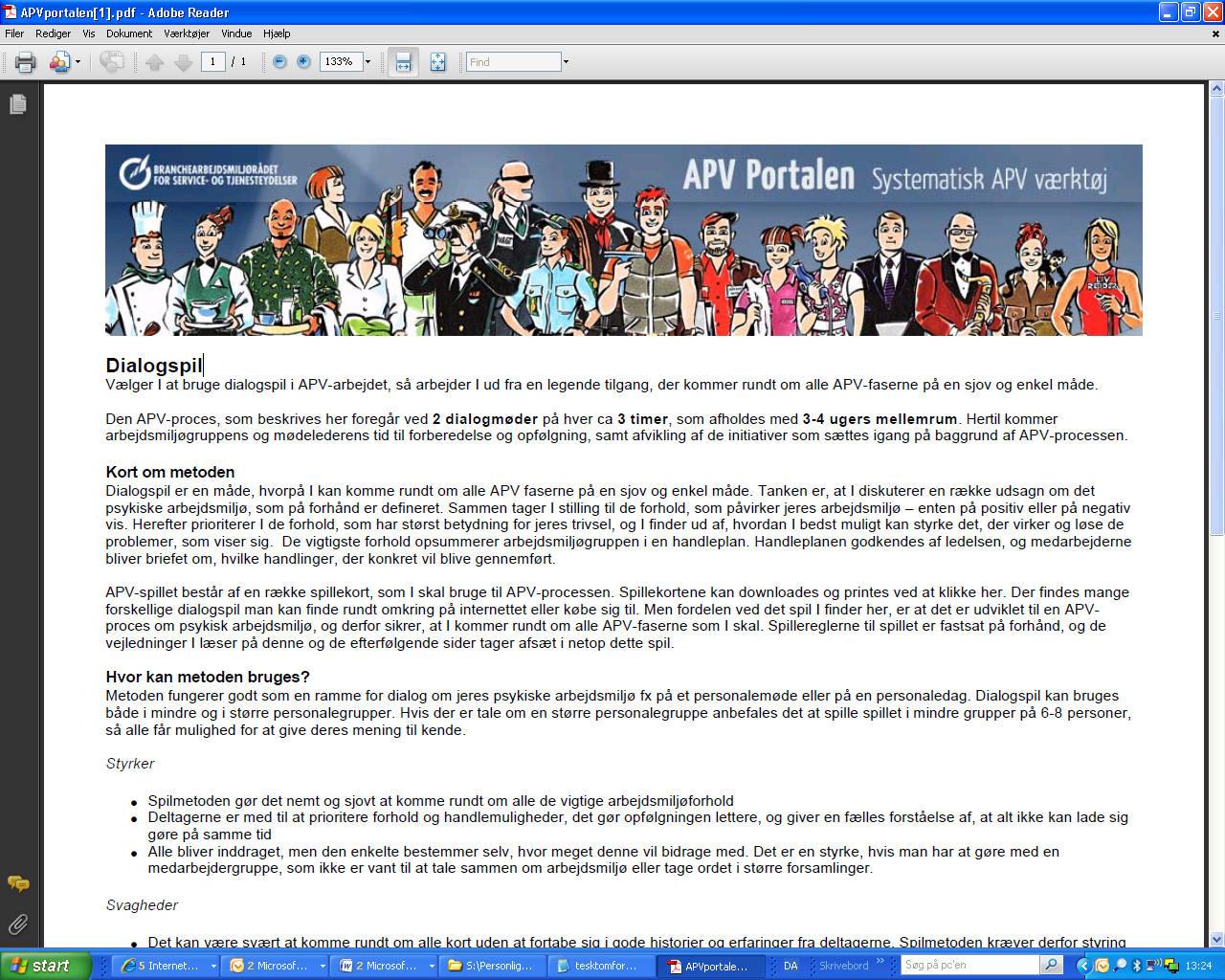 Afdeling:________________________________	Udarbejdet af:________________________Dato:___________________________________	Godkendt af:_________________________Emne/ønske/arbejdsmiljøforholdUddybende beskrivelser af ønsket/problemet
(hvem er omfattet?, årsager?, konsekvenser?)Hvordan skal ønsket opnås/problemet løses?
(hvad koster det?, hvilke gevinster medfører det? og vil det evt. medføre andre konsekvenser, som kan give modstand hos nogle?)Hvilke aktiviteter skal vi sætte i gang?Deadline for afslutning af samlet handlingsplan:________________________________________Ansvarlig for opfølgning på samlet handleplan:_________________________________________AktivitetIndholdTovholder/ansvarligDeadline1.2.3.